                                             Первое заседание 28 созываРЕШЕНИЕ                                                                     КАРАРО редакционной комиссии первого заседания Совета сельского поселения Ключевский сельсовет муниципального района Аскинский  район Республики БашкортостанВ соответствии со статьей 26 Регламента Совета сельского поселения Ключевский сельсовет муниципального района Аскинский район Республики Башкортостан Совет сельского поселения Ключевский сельсовет муниципального района Аскинский  район Республики Башкортостан р е ш и л:избрать редакционную комиссию первого заседания  Совета сельского поселения Ключевский сельсовет муниципального района Аскинский  район Республики Башкортостан в следующем составе:1.Иглин М.Н. - избирательный округ № 3;2.Камалиева З.Т. - избирательный округ № 4;Глава сельского поселения Ключевский сельсовет муниципального района Аскинский районРеспублики БашкортостанМ.П.Селянин с. Ключи24 сентября 2019 года№3БАШҠОРТОСТАН РЕСПУБЛИКАҺЫАСҠЫН РАЙОНЫ   МУНИЦИПАЛЬ РАЙОНЫНЫҢ КЛЮЧИ АУЫЛ  СОВЕТЫ АУЫЛ  БИЛӘМӘҺЕ СОВЕТЫ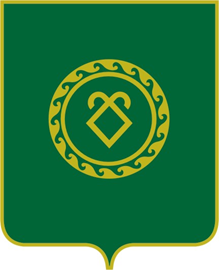 РЕСПУБЛИКА БАШКОРТОСТАНСОВЕТСЕЛЬСКОГО ПОСЕЛЕНИЯКЛЮЧЕВСКИЙ  СЕЛЬСОВЕТМУНИЦИПАЛЬНОГО РАЙОНААСКИНСКИЙ РАЙОН